Name: _______________________________________ Period: _________ Date: __________________Cellular RespirationHow do organisms get energy from food?Organisms need energy from food to carry out life activities.  But first, the energy must be changed into a useable form.  Cellular respiration changes food energy into energy that cells can use.  Cellular respiration takes place in the mitochondria that are located in the cell’s cytoplasm.During cellular respiration, sugar is broken down into carbon dioxide and water, and energy is released.  This energy is in the form of adenosine triphosphate (ATP) and heat.  Cells use ATP to carry out activities like making proteins, growing, and reproducing.  Heat helps to maintain the body’s internal temperature.Cellular respiration requires oxygen.  The oxygen you breathe in is the same oxygen your cells use during cellular respiration.  The carbon dioxide you breathe out is the same carbon dioxide your cells give off as a waste product during cellular respiration.  Water, in the form of water vapor, is also removed from the body as you breathe out.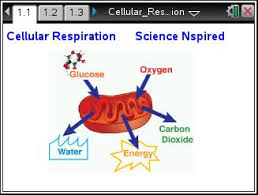 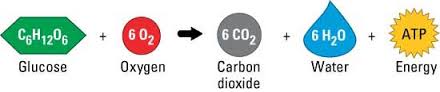 Fill in the words for the cellular respiration formula based on the diagram above.__________ +  ____________          _____________________+ _____________ + ____________How do our cells get the energy needed to carry out cellular functions?______________________________________________________________________________What is the purpose of cellular respiration?__________________________________________________________________________________________________________________________________________________________________________________________________________________________________________What molecule is broken down during cellular respiration? ______________________________List the three stages of aerobic cellular respiration and the amount of ATP gained from each stage.  Identify the location in the cell for each stage.__________________________________________________________________________________________________________________________________________________________________________________________________________What does ATP stand for, and what is it? ____________________________________________________________________________________________________________________________________________________________Identify two waste products from cellular respiration and explain how they are removed from the body?________________________________________________________________________________________________________________________________________________________________________________________________________________________________________________________________________________________________Explain what would happen if oxygen is NOT present for the final stages of cellular respiration to take place.  Be sure to explain BOTH possible pathways and an example for each. ________________________________________________________________________________________________________________________________________________________________________________________________________________________________________________________________________________________________Reflection Question: Explain the relationship between photosynthesis and cellular respiration. Be sure to include the main purpose of both and where they occur inside the cell. ____________________________________________________________________________________________________________________________________________________________________________________________________________________________________________________________________________________________________________________________________________________________________________________________________________________________________________________________________________________